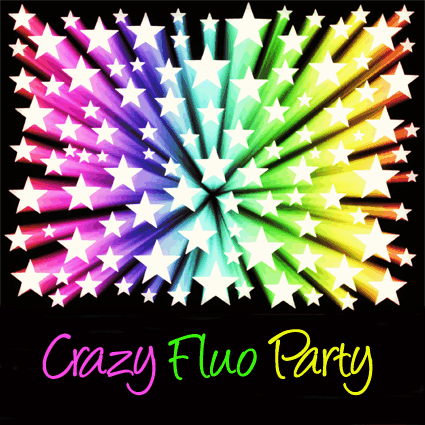 Je t’invite à ma Crazy Fluo PartyLe XXX de h à h Au